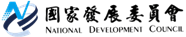 國家發展委員會 回應稿發布日期：107年 8月17日聯 絡 人：郭翡玉、林鐘榮 電 話：23165351、23165368有關8月17日聯合晚報刊載「前瞻基礎建設，首期執行率30.15%」一文，預算執行率部分認知有誤，國發會回應澄清如下： 政府為掌握計畫執行效率，於各計畫執行前，將計畫核定經費按月分配預定執行數，並於執行過程中，「計算經費實際執行數」與「按月分配累計數」之比值，即為執行率之定義。報載所述執行率30.15%部分，係將實際執行數除以總經費所得之計算結果，未符政府計畫執行定義。事實上，前瞻基礎建設計畫，截至今(107)年第2季(106年9月至107年6月底止)，特別預算累積預定支用數427億元，實際執行數323億元，預算執行率應為75.6%。，前瞻基礎建設計畫自去(106)年9月開始推動，執行初期都是行政、規劃設計作業，因此初期分配預定支用金額較少，下半年將進入計畫執行之高峰期，隨著工程開始推動，經費支付就會大幅提升。加以各主辦機關均持續嚴格管控進度，並隨時透過跨部會協調，積極解決問題，以提升執行力，有信心年底時，達成率可達到9成。